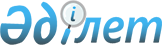 О внесении изменений в решение Талгарского районного маслихата от 10 января 2020 года № 55-235 "О бюджетах города Талгар и сельских округов Талгарского района на 2020-2022 годы"Решение Талгарского районного маслихата Алматинской области от 17 августа 2020 года № 61-258. Зарегистрировано Департаментом юстиции Алматинской области 21 августа 2020 года № 5626
      В соответствии с пунктом 4 статьи 106 Бюджетного кодекса Республики Казахстан от 4 декабря 2008 года, подпунктом 1) пункта 1 статьи 6 Закона Республики Казахстан от 23 января 2001 года "О местном государственном управлении и самоуправлении в Республике Казахстан", Талгарский районный маслихат РЕШИЛ:
      1. Внести в решение Талгарского районного маслихата "О бюджетах города Талгар и сельских округов Талгарского района на 2020-2022 годы" от 10 января 2020 года № 55-235 (зарегистрирован в Реестре государственной регистрации нормативных правовых актов № 5411, опубликован 24 января 2020 года в эталонном контрольном банке нормативных правовых актов Республики Казахстан) следующие изменения:
      пункты 1, 2, 3, 4, 5, 6, 7, 8, 9, 10, 11 указанного решения изложить в новой редакции:
      "1. Утвердить бюджет города Талгар на 2020-2022 годы, согласно приложениям 1, 2 и 3 к настоящему решению соответственно, в том числе на 2020 год в следующих объемах:
      1) доходы 718 321 тысяча тенге, в том числе: 
      налоговые поступления 652 347 тысяч тенге;
      неналоговые поступления 0 тенге;
      поступления от продажи основного капитала 0 тенге;
      поступление трансфертов 65 974 тысячи тенге, в том числе:
      целевые текущие трансферты 65 974 тысячи тенге;
      целевые трансферты на развитие 0 тенге;
      2) затраты 795 406 тысяч тенге;
      3) чистое бюджетное кредитование 0 тенге, в том числе:
      бюджетные кредиты 0 тенге;
      погашение бюджетных кредитов 0 тенге;
      4) сальдо по операциям с финансовыми активами 0 тенге;
      5) дефицит (профицит) бюджета (-) 77 085 тысяч тенге;
      6) финансирование дефицита (использование профицита) бюджета 77 085 тысяч тенге.";
      "2. Утвердить бюджет Алатауского сельского округа на 2020-2022 годы, согласно приложениям 4, 5 и 6 к настоящему решению соответственно, в том числе на 2020 год в следующих объемах:
      1) доходы 113 350 тысяч тенге, в том числе: 
      налоговые поступления 88 493 тысячи тенге;
      неналоговые поступления 0 тенге;
      поступления от продажи основного капитала 0 тенге;
      поступление трансфертов 24 857 тысяч тенге, в том числе:
      целевые текущие трансферты 24 857 тысяч тенге;
      целевые трансферты на развитие 0 тенге;
      2) затраты 126 358 тысяч тенге;
      3) чистое бюджетное кредитование 0 тенге, в том числе:
      бюджетные кредиты 0 тенге;
      погашение бюджетных кредитов 0 тенге;
      4) сальдо по операциям с финансовыми активами 0 тенге;
      5) дефицит (профицит) бюджета (-) 13 008 тысяч тенге;
      6) финансирование дефицита (использование профицита) бюджета 13 008 тысяч тенге.";
      "3. Утвердить бюджет Белбулакского сельского округа на 2020-2022 годы, согласно приложениям 7, 8 и 9 к настоящему решению соответственно, в том числе на 2020 год в следующих объемах:
      1) доходы 149 684 тысячи тенге, в том числе: 
      налоговые поступления 93 659 тысяч тенге;
      неналоговые поступления 0 тенге;
      поступления от продажи основного капитала 0 тенге;
      поступление трансфертов 56 025 тысяч тенге, в том числе:
      целевые текущие трансферты 56 025 тысяч тенге;
      целевые трансферты на развитие 0 тенге;
      2) затраты 165 617 тысяч тенге;
      3) чистое бюджетное кредитование 0 тенге, в том числе:
      бюджетные кредиты 0 тенге;
      погашение бюджетных кредитов 0 тенге;
      4) сальдо по операциям с финансовыми активами 0 тенге;
      5) дефицит (профицит) бюджета (-) 15 933 тысячи тенге;
      6) финансирование дефицита (использование профицита) бюджета 15 933 тысячи тенге.";
      "4. Утвердить бюджет Бесагашского сельского округа на 2020-2022 годы, согласно приложениям 10, 11 и 12 к настоящему решению соответственно, в том числе на 2020 год в следующих объемах:
      1) доходы 158 325 тысяч тенге, в том числе: 
      налоговые поступления 133 000 тысяч тенге;
      неналоговые поступления 0 тенге;
      поступления от продажи основного капитала 0 тенге;
      поступление трансфертов 25 325 тысяч тенге, в том числе:
      целевые текущие трансферты 25 325 тысяч тенге;
      целевые трансферты на развитие 0 тенге;
      2) затраты 168 807 тысяч тенге;
      3) чистое бюджетное кредитование 0 тенге, в том числе:
      бюджетные кредиты 0 тенге;
      погашение бюджетных кредитов 0 тенге;
      4) сальдо по операциям с финансовыми активами 0 тенге;
      5) дефицит (профицит) бюджета (-) 10 482 тысячи тенге;
      6) финансирование дефицита (использование профицита) бюджета 10 482 тысячи тенге.";
      "5. Утвердить бюджет Бескайнарского сельского округа на 2020-2022 годы, согласно приложениям 13, 14 и 15 к настоящему решению соответственно, в том числе на 2020 год в следующих объемах:
      1) доходы 31 170 тысяч тенге, в том числе: 
      налоговые поступления 17 370 тысяч тенге;
      неналоговые поступления 0 тенге;
      поступления от продажи основного капитала 0 тенге;
      поступление трансфертов 13 800 тысяч тенге, в том числе:
      целевые текущие трансферты 13 800 тысяч тенге;
      целевые трансферты на развитие 0 тенге;
      2) затраты 33 113 тысяч тенге;
      3) чистое бюджетное кредитование 0 тенге, в том числе:
      бюджетные кредиты 0 тенге;
      погашение бюджетных кредитов 0 тенге;
      4) сальдо по операциям с финансовыми активами 0 тенге;
      5) дефицит (профицит) бюджета (-) 1 943 тысячи тенге;
      6) финансирование дефицита (использование профицита) бюджета 1 943 тысячи тенге.";
      "6. Утвердить бюджет Гулдалинского сельского округа на 2020-2022 годы, согласно приложениям 16, 17 и 18 к настоящему решению соответственно, в том числе на 2020 год в следующих объемах:
      1) доходы 131 572 тысячи тенге, в том числе: 
      налоговые поступления 93 183 тысячи тенге;
      неналоговые поступления 0 тенге;
      поступления от продажи основного капитала 0 тенге;
      поступление трансфертов 38 389 тысяч тенге, в том числе:
      целевые текущие трансферты 38 389 тысяч тенге;
      целевые трансферты на развитие 0 тенге;
      2) затраты 138 372 тысячи тенге;
      3) чистое бюджетное кредитование 0 тенге, в том числе:
      бюджетные кредиты 0 тенге;
      погашение бюджетных кредитов 0 тенге;
      4) сальдо по операциям с финансовыми активами 0 тенге;
      5) дефицит (профицит) бюджета (-) 6 800 тысяч тенге;
      6) финансирование дефицита (использование профицита) бюджета 6 800 тысяч тенге.";
      "7. Утвердить бюджет Кендалинского сельского округа на 2020-2022 годы, согласно приложениям 19, 20 и 21 к настоящему решению соответственно, в том числе на 2020 год в следующих объемах:
      1) доходы 87 337 тысяч тенге, в том числе: 
      налоговые поступления 67 204 тысячи тенге;
      неналоговые поступления 0 тенге;
      поступления от продажи основного капитала 0 тенге;
      поступление трансфертов 20 133 тысячи тенге, в том числе:
      целевые текущие трансферты 20 133 тысячи тенге;
      целевые трансферты на развитие 0 тенге;
      2) затраты 95 911 тысяч тенге;
      3) чистое бюджетное кредитование 0 тенге, в том числе:
      бюджетные кредиты 0 тенге;
      погашение бюджетных кредитов 0 тенге;
      4) сальдо по операциям с финансовыми активами 0 тенге;
      5) дефицит (профицит) бюджета (-) 8 574 тысячи тенге;
      6) финансирование дефицита (использование профицита) бюджета 8 574 тысячи тенге.";
      "8. Утвердить бюджет Кайнарского сельского округа на 2020-2022 годы, согласно приложениям 22, 23 и 24 к настоящему решению соответственно, в том числе на 2020 год в следующих объемах:
      1) доходы 79 577 тысяч тенге, в том числе: 
      налоговые поступления 58 600 тысяч тенге;
      неналоговые поступления 0 тенге;
      поступления от продажи основного капитала 0 тенге;
      поступление трансфертов 20 977 тысяч тенге, в том числе:
      целевые текущие трансферты 20 977 тысяч тенге;
      целевые трансферты на развитие 0 тенге;
      2) затраты 85 373 тысячи тенге;
      3) чистое бюджетное кредитование 0 тенге, в том числе:
      бюджетные кредиты 0 тенге;
      погашение бюджетных кредитов 0 тенге;
      4) сальдо по операциям с финансовыми активами 0 тенге;
      5) дефицит (профицит) бюджета (-) 5 796 тысяч тенге;
      6) финансирование дефицита (использование профицита) бюджета 5 797 тысяч тенге.";
      "9. Утвердить бюджет Нуринского сельского округа на 2020-2022 годы, согласно приложениям 25, 26 и 27 к настоящему решению соответственно, в том числе на 2020 год в следующих объемах:
      1) доходы 49 787 тысяч тенге, в том числе: 
      налоговые поступления 24 012 тысяч тенге;
      неналоговые поступления 0 тенге;
      поступления от продажи основного капитала 0 тенге;
      поступление трансфертов 25 775 тысяч тенге, в том числе:
      целевые текущие трансферты 25 775 тысяч тенге;
      целевые трансферты на развитие 0 тенге;
      2) затраты 57 199 тысяч тенге;
      3) чистое бюджетное кредитование 0 тенге, в том числе:
      бюджетные кредиты 0 тысяч тенге;
      погашение бюджетных кредитов 0 тенге;
      4) сальдо по операциям с финансовыми активами 0 тенге;
      5) дефицит (профицит) бюджета (-) 7 412 тысяч тенге;
      6) финансирование дефицита (использование профицита) бюджета 7 412 тысяч тенге.";
      "10. Утвердить бюджет Панфиловского сельского округа на 2020-2022 годы, согласно приложениям 28, 29 и 30 к настоящему решению соответственно, в том числе на 2020 год в следующих объемах:
      1) доходы 250 765 тысяч тенге, в том числе: 
      налоговые поступления 205 475 тысяч тенге;
      неналоговые поступления 0 тенге;
      поступления от продажи основного капитала 0 тенге;
      поступление трансфертов 45 290 тысяч тенге, в том числе:
      целевые текущие трансферты 45 290 тысяч тенге;
      целевые трансферты на развитие 0 тенге;
      2) затраты 282 969 тысяч тенге;
      3) чистое бюджетное кредитование 0 тенге, в том числе:
      бюджетные кредиты 0 тенге;
      погашение бюджетных кредитов 0 тенге;
      4) сальдо по операциям с финансовыми активами 0 тенге;
      5) дефицит (профицит) бюджета (-) 32 204 тысячи тенге;
      6) финансирование дефицита (использование профицита) бюджета 32 204 тысячи тенге.";
      "11. Утвердить бюджет Туздыбастауского сельского округа на 2020-2022 годы, согласно приложениям 31, 32 и 33 к настоящему решению соответственно, в том числе на 2020 год в следующих объемах:
      1) доходы 162 787 тысяч тенге, в том числе:
      налоговые поступления 135 160 тысяч тенге;
      неналоговые поступления 0 тенге;
      поступления от продажи основного капитала 0 тенге;
      поступление трансфертов 27 627 тысяч тенге, в том числе:
      целевые текущие трансферты 27 627 тысяч тенге;
      целевые трансферты на развитие 0 тенге;
      2) затраты 186 037 тысяч тенге;
      3) чистое бюджетное кредитование 0 тенге, в том числе:
      бюджетные кредиты 0 тенге;
      погашение бюджетных кредитов 0 тенге;
      4) сальдо по операциям с финансовыми активами 0 тенге;
      5) дефицит (профицит) бюджета (-) 23 250 тысяч тенге;
      6) финансирование дефицита (использование профицита) бюджета 23 250 тысяч тенге.".
      2. Приложения 1, 4, 7, 10, 13, 16, 19, 22, 25, 28, 31 к указанному решению изложить в новой редакции согласно приложениям 1, 2, 3, 4, 5, 6, 7, 8, 9, 10, 11 к настоящему решению соответственно.
      3. Контроль за исполнением настоящего решения возложить на постоянную комиссию Талгарского районного маслихата "По вопросам социально-экономического развития, тарифной политики, развития малого и среднего предпринимательства и бюджета".
      4. Настоящее решение вводится в действие с 1 января 2020 года. Бюджет города Талгар на 2020 год Бюджет Алатауского сельского округа на 2020 год Бюджет Белбулакского сельского округа на 2020 год Бюджет Бесагашского сельского округа на 2020 год Бюджет Бескайнарского сельского округа на 2020 год Бюджет Гулдалаинского сельского округа на 2020 год Бюджет Кендалинского сельского округа на 2020 год Бюджет Кайнарского сельского округа на 2020 год Бюджет Нуринского сельского округа на 2020 год Бюджет Панфиловского сельского округа на 2020 год Бюджет Туздыбастауского сельского округа на 2020 год
					© 2012. РГП на ПХВ «Институт законодательства и правовой информации Республики Казахстан» Министерства юстиции Республики Казахстан
				
      Председатель сессии Талгарского

      районного маслихата

А. Сембаев

      Секретарь Талгарского

      районного маслихата

Ж. Еңкебайұлы
Приложение 1 к решению Талгарского районного маслихата от 17 августа 2020 года № 61-258Приложение 1 к решению Талгарского районного маслихата от 10 января 2020 года № 55-235
Категория
Категория
Категория
Категория
Категория
Сумма (тысяч тенге)
Класс 
Класс 
Класс 
Класс 
Сумма (тысяч тенге)
Подкласс
Подкласс
Подкласс
Сумма (тысяч тенге)
Наименование
Сумма (тысяч тенге)
I. Доходы
718 321
1
Налоговые поступление
652 347
01
Подоходный налог
309 000
2
Индивидуальный подоходный налог
309 000
04
Hалоги на собственность
341 817
1
Hалоги на имущество
7 500
3
Земельный налог
27 000
4
Hалог на транспортные средства
307 317
05
Внутренние налоги на товары, работы и услуги
1 530
4
Сборы за ведение предпринимательской и профессиональной деятельности
1 530
4
Поступления трансфертов
65 974
02
Трансферты из вышестоящих органов государственного управления
65 974
3
Трансферты из районного (города областного значения) бюджета
65 974
Функциональная группа
Функциональная группа
Функциональная группа
Функциональная группа
Функциональная группа
Сумма (тысяч тенге)
Функциональная подгруппа
Функциональная подгруппа
Функциональная подгруппа
Функциональная подгруппа
Сумма (тысяч тенге)
Администратор бюджетных программ
Администратор бюджетных программ
Администратор бюджетных программ
Сумма (тысяч тенге)
Программа
Программа
Сумма (тысяч тенге)
Наименование
Сумма (тысяч тенге)
II. Затраты
795 406
01
Государственные услуги общего характера
38 208
1
Представительные, исполнительные и другие органы, выполняющие общие функции государственного управления
38 208
124
Аппарат акима города районного значения, села, поселка, сельского округа
38 208
001
Услуги по обеспечению деятельности акима города районного значения, села, поселка, сельского округа
36 208
022
Капитальные расходы государственного органа
2 000
04
Образование
219 218
1
Дошкольное воспитание и обучение
216 860
124
Аппарат акима города районного значения, села, поселка, сельского округа
216 860
004
Дошкольное воспитание и обучение и организация медицинского обслуживания в организациях дошкольного воспитания и обучения
216 860
2
Начальное, основное среднее и общее среднее образование
2 358
124
Аппарат акима города районного значения, села, поселка, сельского округа
2 358
005
Организация бесплатного подвоза учащихся до ближайшей школы и обратно в сельской местности
2 358
07
Жилищно-коммунальное хозяйство
207 558
3
Благоустройство населенных пунктов
207 558
124
Аппарат акима города районного значения, села, поселка, сельского округа
207 558
008
Освещение улиц населенных пунктов
54 306
009
Обеспечение санитарии населенных пунктов
19 586
010
Содержание мест захоронений и погребение безродных
1 985
011
Благоустройство и озеленение населенных пунктов
131 681
12
Транспорт и коммуникации
29 592
1
Автомобильный транспорт
29 592
124
Аппарат акима города районного значения, села, поселка, сельского округа
29 592
013
Обеспечение функционирования автомобильных дорог в городах районного значения, селах, поселках, сельских округах
13 814
045
Капитальный и средний ремонт автомобильных дорог в городах районного значения, селах, поселках, сельских округах
15 778
15
Трансферты
300 830
1
Трансферты
300 830
124
Аппарат акима города районного значения, села, поселка, сельского округа
300 830
043
Бюджетные изъятия
300 797
048
Возврат неиспользованных (недоиспользованных) целевых трансфертов
33
3. Чистое бюджетное кредитование
0
Бюджетные кредиты 
0
Категория
Категория
Категория
Категория
Категория
Сумма (тысяч тенге)
Класс
Класс
Класс
Класс
Сумма (тысяч тенге)
Подкласс
Подкласс
Подкласс
Сумма (тысяч тенге)
Наименование
Сумма (тысяч тенге)
Погашение бюджетных кредитов
0
5
Погашение бюджетных кредитов
0
01
Погашение бюджетных кредитов
0
1
Погашение бюджетных кредитов, выданных из государственного бюджета
0
13
Погашение бюджетных кредитов, выданных из местного бюджета физическим лицам
0
Функциональная группа
Функциональная группа
Функциональная группа
Функциональная группа
Функциональная группа
Сумма (тысяч тенге)
Функциональная подгруппа
Функциональная подгруппа
Функциональная подгруппа
Функциональная подгруппа
Сумма (тысяч тенге)
Администратор бюджетных программ
Администратор бюджетных программ
Администратор бюджетных программ
Сумма (тысяч тенге)
Программа
Программа
Сумма (тысяч тенге)
Наименование
Сумма (тысяч тенге)
 IV. Сальдо по операциям с финансовыми активами
0
Категория
Категория
Категория
Категория
Категория
Сумма (тысяч тенге)
Класс
Класс
Класс
Класс
Сумма (тысяч тенге)
Подкласс
Подкласс
Подкласс
Сумма (тысяч тенге)
Наименование
Сумма (тысяч тенге)
6
Поступления от продажи финансовых активов государства
0
Категория
Категория
Категория
Категория
Категория
Сумма (тысяч тенге)
Класс
Класс
Класс
Класс
Сумма (тысяч тенге)
Подкласс
Подкласс
Подкласс
Сумма (тысяч тенге)
Наименование
Сумма (тысяч тенге)
V. Дефицит (профицит) бюджета
-77 085
VI. Финансирование дефицита (использования профицита) бюджета
77 085
7
Поступления займов
0
01
Внутренние государственные займы
0
2
Договоры займа
0
03
Займы, получаемые местным исполнительным органом района (города областного значения)
0
Категория
Категория
Категория
Категория
Категория
Сумма (тысяч тенге)
Класс
Класс
Класс
Класс
Сумма (тысяч тенге)
Подкласс
Подкласс
Подкласс
Сумма (тысяч тенге)
Наименование
Сумма (тысяч тенге)
8
Используемые остатки бюджетных средств
77 085
01
Остатки бюджетных средств
77 085
1
Свободные остатки бюджетных средств
77 085
Функциональная группа
Функциональная группа
Функциональная группа
Функциональная группа
Функциональная группа
Сумма (тысяч тенге)
Функциональная подгруппа
Функциональная подгруппа
Функциональная подгруппа
Функциональная подгруппа
Сумма (тысяч тенге)
Администратор бюджетных программ
Администратор бюджетных программ
Администратор бюджетных программ
Сумма (тысяч тенге)
Программа
Программа
Сумма (тысяч тенге)
Наименование
Сумма (тысяч тенге)
Погашение займов
0
16
Погашение займов
0
1
Погашение займов
0
452
Отдел финансов района (города областного значения)
0
008
Погашение долга местного исполнительного органа перед вышестоящим бюджетом
0Приложение 2 к решению Талгарского районного маслихата от 17 августа 2020 года № 61-258Приложение 4 к решению Талгарского районного маслихата от 10 января 2020 года № 55-235
Категория
Категория
Категория
Категория
Категория
Сумма (тысяч тенге)
Класс 
Класс 
Класс 
Класс 
Сумма (тысяч тенге)
Подкласс
Подкласс
Подкласс
Сумма (тысяч тенге)
Наименование
Сумма (тысяч тенге)
I. Доходы
113 350
1
Налоговые поступление
88 493
01
Подоходный налог
28 000
2
Индивидуальный подоходный налог
28 000
04
Hалоги на собственность
60 493
1
Hалоги на имущество
3 000
3
Земельный налог
11 000
4
Hалог на транспортные средства
46 493
4
Поступления трансфертов
24 857
02
Трансферты из вышестоящих органов государственного управления
24 857
3
Трансферты из районного (города областного значения) бюджета
24 857
Функциональная группа
Функциональная группа
Функциональная группа
Функциональная группа
Функциональная группа
Сумма (тысяч тенге)
Функциональная подгруппа
Функциональная подгруппа
Функциональная подгруппа
Функциональная подгруппа
Сумма (тысяч тенге)
Администратор бюджетных программ
Администратор бюджетных программ
Администратор бюджетных программ
Сумма (тысяч тенге)
Программа
Программа
Сумма (тысяч тенге)
Наименование
Сумма (тысяч тенге)
II. Затраты
126 358
01
Государственные услуги общего характера
30 203
1
Представительные, исполнительные и другие органы, выполняющие общие функции государственного управления
30 203
124
Аппарат акима города районного значения, села, поселка, сельского округа
30 203
001
Услуги по обеспечению деятельности акима города районного значения, села, поселка, сельского округа
29 903
022
Капитальные расходы государственного органа
300
04
Образование
1 702
2
Начальное, основное среднее и общее среднее образование
1 702
124
Аппарат акима города районного значения, села, поселка, сельского округа
1 702
005
Организация бесплатного подвоза учащихся до ближайшей школы и обратно в сельской местности
1 702
07
Жилищно-коммунальное хозяйство
30 900
3
Благоустройство населенных пунктов
30 900
124
Аппарат акима города районного значения, села, поселка, сельского округа
30 900
008
Освещение улиц населенных пунктов
14 100
009
Обеспечение санитарии населенных пунктов
4 800
011
Благоустройство и озеленение населенных пунктов
12 000
12
Транспорт и коммуникации
7 210
1
Автомобильный транспорт
7 210
124
Аппарат акима города районного значения, села, поселка, сельского округа
7 210
013
Обеспечение функционирования автомобильных дорог в городах районного значения, селах, поселках, сельских округах
4 165
045
Капитальный и средний ремонт автомобильных дорог в городах районного значения, селах, поселках, сельских округах
3 045
13
Прочие
13 153
9
Прочие
13 153
124
Аппарат акима города районного значения, села, поселка, сельского округа
13 153
040
Реализация мер по содействию экономическому развитию регионов в рамках Государственной программы развития регионов до 2025 года
13 153
15
Трансферты
43 190
1
Трансферты
43 190
124
Аппарат акима города районного значения, села, поселка, сельского округа
43 190
043
Бюджетные изъятия
43 182
048
Возврат неиспользованных (недоиспользованных) целевых трансфертов
8
3. Чистое бюджетное кредитование
0
Бюджетные кредиты 
0
Категория
Категория
Категория
Категория
Категория
Сумма (тысяч тенге)
Класс
Класс
Класс
Класс
Сумма (тысяч тенге)
Подкласс
Подкласс
Подкласс
Сумма (тысяч тенге)
Наименование
Сумма (тысяч тенге)
Погашение бюджетных кредитов
0
5
Погашение бюджетных кредитов
0
01
Погашение бюджетных кредитов
0
1
Погашение бюджетных кредитов, выданных из государственного бюджета
0
13
Погашение бюджетных кредитов, выданных из местного бюджета физическим лицам
0
Функциональная группа
Функциональная группа
Функциональная группа
Функциональная группа
Функциональная группа
Сумма (тысяч тенге)
Функциональная подгруппа
Функциональная подгруппа
Функциональная подгруппа
Функциональная подгруппа
Сумма (тысяч тенге)
Администратор бюджетных программ
Администратор бюджетных программ
Администратор бюджетных программ
Сумма (тысяч тенге)
Программа
Программа
Сумма (тысяч тенге)
Наименование
Сумма (тысяч тенге)
 IV. Сальдо по операциям с финансовыми активами
0
Категория
Категория
Категория
Категория
Категория
Сумма (тысяч тенге)
Класс
Класс
Класс
Класс
Сумма (тысяч тенге)
Подкласс
Подкласс
Подкласс
Сумма (тысяч тенге)
Наименование
Сумма (тысяч тенге)
6
Поступления от продажи финансовых активов государства
0
Категория
Категория
Категория
Категория
Категория
Сумма (тысяч тенге)
Класс
Класс
Класс
Класс
Сумма (тысяч тенге)
Подкласс 
Подкласс 
Подкласс 
Сумма (тысяч тенге)
Наименование
Сумма (тысяч тенге)
V. Дефицит (профицит) бюджета
-13 008
VI. Финансирование дефицита (использования профицита) бюджета
13 008
7
Поступления займов
0
01
Внутренние государственные займы
0
2
Договоры займа
0
03
Займы, получаемые местным исполнительным органом района (города областного значения)
0
Категория
Категория
Категория
Сумма (тысяч тенге)
Класс
Класс
Сумма (тысяч тенге)
Подкласс
Подкласс
Сумма (тысяч тенге)
Наименование
Сумма (тысяч тенге)
8
Используемые остатки бюджетных средств
13008
01
Остатки бюджетных средств
13008
1
Свободные остатки бюджетных средств
13008
Функциональная группа
Функциональная группа
Функциональная группа
Функциональная группа
Функциональная группа
Сумма (тысяч тенге)
Функциональная подгруппа
Функциональная подгруппа
Функциональная подгруппа
Функциональная подгруппа
Сумма (тысяч тенге)
Администратор бюджетных программ
Администратор бюджетных программ
Администратор бюджетных программ
Сумма (тысяч тенге)
Программа
Программа
Сумма (тысяч тенге)
Наименование
Сумма (тысяч тенге)
Погашение займов
0
16
Погашение займов
0
1
Погашение займов
0
452
Отдел финансов района (города областного значения)
0
008
Погашение долга местного исполнительного органа перед вышестоящим бюджетом
0Приложение 3 к решению Талгарского районного маслихата от 17 августа 2020 года № 61-258Приложение 7 к решению Талгарского районного маслихата от 10 января 2020 года № 55-235
Категория
Категория
Категория
Сумма (тысяч тенге)
Класс
Класс
Сумма (тысяч тенге)
Подкласс
Подкласс
Сумма (тысяч тенге)
Наименование
Сумма (тысяч тенге)
I. Доходы
149 684
1
Налоговые поступление
93 659
01
Подоходный налог
35 500
2
Индивидуальный подоходный налог
35 500
04
Hалоги на собственность
58 159
1
Hалоги на имущество
3 900
3
Земельный налог
4 860
4
Hалог на транспортные средства
49 399
4
Поступления трансфертов
56 025
02
Трансферты из вышестоящих органов государственного управления
56 025
3
Трансферты из районного (города областного значения) бюджета
56 025
Функциональная группа
Функциональная группа
Функциональная группа
Функциональная группа
Функциональная группа
Сумма (тысяч тенге)
Функциональная подгруппа
Функциональная подгруппа
Функциональная подгруппа
Функциональная подгруппа
Сумма (тысяч тенге)
Администратор бюджетных программ
Администратор бюджетных программ
Администратор бюджетных программ
Сумма (тысяч тенге)
Программа
Программа
Сумма (тысяч тенге)
Наименование
Сумма (тысяч тенге)
II. Затраты
165 617
01
Государственные услуги общего характера
33 774
1
Представительные, исполнительные и другие органы, выполняющие общие функции государственного управления
33 774
124
Аппарат акима города районного значения, села, поселка, сельского округа
33 774
001
Услуги по обеспечению деятельности акима города районного значения, села, поселка, сельского округа
33 774
07
Жилищно-коммунальное хозяйство
35 405
3
Благоустройство населенных пунктов
35 405
124
Аппарат акима города районного значения, села, поселка, сельского округа
35 405
008
Освещение улиц населенных пунктов
12 160
009
Обеспечение санитарии населенных пунктов
4 200
011
Благоустройство и озеленение населенных пунктов
19 045
12
Транспорт и коммуникации
16 785
1
Автомобильный транспорт
16 785
124
Аппарат акима города районного значения, села, поселка, сельского округа
16 785
013
Обеспечение функционирования автомобильных дорог в городах районного значения, селах, поселках, сельских округах
5 673
045
Капитальный и средний ремонт автомобильных дорог в городах районного значения, селах, поселках, сельских округах
11 112
13
Прочие
22 511
9
Прочие
22 511
124
Аппарат акима города районного значения, села, поселка, сельского округа
22 511
040
Реализация мероприятий для решения вопросов обустройства населенных пунктов в реализацию мер по содействию экономическому развитию регионов в рамках Программы развития регионов до 2020 года
22 511
15
Трансферты
57 142
1
Трансферты
57 142
124
Аппарат акима города районного значения, села, поселка, сельского округа
57 142
043
Бюджетные изъятия
57 141
048
Возврат неиспользованных (недоиспользованных) целевых трансфертов
1
3. Чистое бюджетное кредитование
0
Бюджетные кредиты 
0
Категория
Категория
Категория
Сумма (тысяч тенге)
Класс
Класс
Сумма (тысяч тенге)
Подкласс
Подкласс
Сумма (тысяч тенге)
Наименование
Сумма (тысяч тенге)
Погашение бюджетных кредитов
0
5
Погашение бюджетных кредитов
0
01
Погашение бюджетных кредитов
0
1
Погашение бюджетных кредитов, выданных из государственного бюджета
0
13
Погашение бюджетных кредитов, выданных из местного бюджета физическим лицам
0
Функциональная группа
Функциональная группа
Функциональная группа
Функциональная группа
Функциональная группа
Сумма (тысяч тенге)
Функциональная подгруппа
Функциональная подгруппа
Функциональная подгруппа
Функциональная подгруппа
Сумма (тысяч тенге)
Администратор бюджетных программ
Администратор бюджетных программ
Администратор бюджетных программ
Сумма (тысяч тенге)
Программа
Программа
Сумма (тысяч тенге)
Наименование
Сумма (тысяч тенге)
 IV. Сальдо по операциям с финансовыми активами
0
Категория
Категория
Категория
Сумма (тысяч тенге)
Класс
Класс
Сумма (тысяч тенге)
Подкласс
Подкласс
Сумма (тысяч тенге)
Наименование
Сумма (тысяч тенге)
6
Поступления от продажи финансовых активов государства
0
Категория
Категория
Категория
Сумма (тысяч тенге)
Класс
Класс
Сумма (тысяч тенге)
Подкласс
Подкласс
Сумма (тысяч тенге)
Наименование
Сумма (тысяч тенге)
V. Дефицит (профицит) бюджета
-15 933
VI. Финансирование дефицита (использования профицита) бюджета
15 933
7
Поступления займов
0
01
Внутренние государственные займы
0
2
Договоры займа
0
03
Займы, получаемые местным исполнительным органом района (города областного значения)
0
Категория
Категория
Категория
Сумма (тысяч тенге)
Класс
Класс
Сумма (тысяч тенге)
Подкласс
Подкласс
Сумма (тысяч тенге)
Наименование
Сумма (тысяч тенге)
8
Используемые остатки бюджетных средств
15 933
01
Остатки бюджетных средств
15 933
1
Свободные остатки бюджетных средств
15 933
Функциональная группа
Функциональная группа
Функциональная группа
Функциональная группа
Функциональная группа
Сумма (тысяч тенге)
Функциональная подгруппа
Функциональная подгруппа
Функциональная подгруппа
Функциональная подгруппа
Сумма (тысяч тенге)
Администратор бюджетных программ
Администратор бюджетных программ
Администратор бюджетных программ
Сумма (тысяч тенге)
Программа
Программа
Сумма (тысяч тенге)
Наименование
Сумма (тысяч тенге)
Погашение займов
0
16
Погашение займов
0
1
Погашение займов
0
452
Отдел финансов района (города областного значения)
0
008
Погашение долга местного исполнительного органа перед вышестоящим бюджетом
0Приложение 4 к решению Талгарского районного маслихата от 17 августа 2020 года № 61-258Приложение 10 к решению Талгарского районного маслихата от 10 января 2020 года № 55-235
Категория
Категория
Категория
Сумма (тысяч тенге)
Класс
Класс
Сумма (тысяч тенге)
Подкласс
Подкласс
Сумма (тысяч тенге)
Наименование
Сумма (тысяч тенге)
I. Доходы
158 325
1
Налоговые поступление
133 000
01
Подоходный налог
54 616
2
Индивидуальный подоходный налог
54 616
04
Hалоги на собственность
77 062
1
Hалоги на имущество
4 410
3
Земельный налог
2 149
4
Hалог на транспортные средства
70 503
05
Внутренние налоги на товары, работы и услуги
1 322
4
Сборы за ведение предпринимательской и профессиональной деятельности
1 322
4
Поступления трансфертов
25 325
02
Трансферты из вышестоящих органов государственного управления
25 325
3
Трансферты из районного (города областного значения) бюджета
25 325
Функциональная группа
Функциональная группа
Функциональная группа
Функциональная группа
Функциональная группа
Сумма (тысяч тенге)
Функциональная подгруппа
Функциональная подгруппа
Функциональная подгруппа
Функциональная подгруппа
Сумма (тысяч тенге)
Администратор бюджетных программ
Администратор бюджетных программ
Администратор бюджетных программ
Сумма (тысяч тенге)
Программа
Программа
Сумма (тысяч тенге)
Наименование
Сумма (тысяч тенге)
II. Затраты
168 807
01
Государственные услуги общего характера
40 817
1
Представительные, исполнительные и другие органы, выполняющие общие функции государственного управления
40 817
124
Аппарат акима города районного значения, села, поселка, сельского округа
40 817
001
Услуги по обеспечению деятельности акима города районного значения, села, поселка, сельского округа
40 517
022
Капитальные расходы государственного органа
300
04
Образование
12 547
2
Начальное, основное среднее и общее среднее образование
12 547
124
Аппарат акима города районного значения, села, поселка, сельского округа
12 547
005
Организация бесплатного подвоза учащихся до ближайшей школы и обратно в сельской местности
12 547
07
Жилищно-коммунальное хозяйство
29 660
3
Благоустройство населенных пунктов
29 660
124
Аппарат акима города районного значения, села, поселка, сельского округа
29 660
008
Освещение улиц населенных пунктов
9 100
009
Обеспечение санитарии населенных пунктов
5 100
011
Благоустройство и озеленение населенных пунктов
15 460
12
Транспорт и коммуникации
3 623
1
Автомобильный транспорт
3 623
124
Аппарат акима города районного значения, села, поселка, сельского округа
3 623
013
Обеспечение функционирования автомобильных дорог в городах районного значения, селах, поселках, сельских округах
3 623
13
Прочие
16 402
9
Прочие
16 402
124
Аппарат акима города районного значения, села, поселка, сельского округа
16 402
040
Реализация мер по содействию экономическому развитию регионов в рамках Государственной программы развития регионов до 2025 года
16 402
15
Трансферты
65 758
1
Трансферты
65 758
124
Аппарат акима города районного значения, села, поселка, сельского округа
65 758
043
Бюджетные изъятия
65 754
048
Возврат неиспользованных (недоиспользованных) целевых трансфертов
4
3. Чистое бюджетное кредитование
0
Бюджетные кредиты 
0
Категория
Категория
Категория
Сумма (тысяч тенге)
Класс
Класс
Сумма (тысяч тенге)
Подкласс
Подкласс
Сумма (тысяч тенге)
Наименование
Сумма (тысяч тенге)
Погашение бюджетных кредитов
0
5
Погашение бюджетных кредитов
0
01
Погашение бюджетных кредитов
0
1
Погашение бюджетных кредитов, выданных из государственного бюджета
0
13
Погашение бюджетных кредитов, выданных из местного бюджета физическим лицам
0
Функциональная группа
Функциональная группа
Функциональная группа
Функциональная группа
Функциональная группа
Сумма (тысяч тенге)
Функциональная подгруппа
Функциональная подгруппа
Функциональная подгруппа
Функциональная подгруппа
Сумма (тысяч тенге)
Администратор бюджетных программ
Администратор бюджетных программ
Администратор бюджетных программ
Сумма (тысяч тенге)
Программа
Программа
Сумма (тысяч тенге)
Наименование
Сумма (тысяч тенге)
 IV. Сальдо по операциям с финансовыми активами
0
Категория
Категория
Категория
Сумма (тысяч тенге)
Класс
Класс
Сумма (тысяч тенге)
Подкласс
Подкласс
Сумма (тысяч тенге)
Наименование
Сумма (тысяч тенге)
6
Поступления от продажи финансовых активов государства
0
Категория
Категория
Категория
Сумма (тысяч тенге)
Класс
Класс
Сумма (тысяч тенге)
Подкласс
Подкласс
Сумма (тысяч тенге)
Наименование
Сумма (тысяч тенге)
V. Дефицит (профицит) бюджета
-10 482
VI. Финансирование дефицита (использования профицита) бюджета
10 482
7
Поступления займов
0
01
Внутренние государственные займы
0
2
Договоры займа
0
03
Займы, получаемые местным исполнительным органом района (города областного значения)
0
Категория
Категория
Категория
Сумма (тысяч тенге)
Класс
Класс
Сумма (тысяч тенге)
Подкласс
Подкласс
Сумма (тысяч тенге)
Наименование
Сумма (тысяч тенге)
8
Используемые остатки бюджетных средств
10 482
01
Остатки бюджетных средств
10 482
1
Свободные остатки бюджетных средств
10 482
Функциональная группа
Функциональная группа
Функциональная группа
Функциональная группа
Функциональная группа
Сумма (тысяч тенге)
Функциональная подгруппа
Функциональная подгруппа
Функциональная подгруппа
Функциональная подгруппа
Сумма (тысяч тенге)
Администратор бюджетных программ
Администратор бюджетных программ
Администратор бюджетных программ
Сумма (тысяч тенге)
Программа
Программа
Сумма (тысяч тенге)
Наименование
Сумма (тысяч тенге)
Погашение займов
0
16
Погашение займов
0
1
Погашение займов
0
452
Отдел финансов района (города областного значения)
0
008
Погашение долга местного исполнительного органа перед вышестоящим бюджетом
0Приложение 5 к решению Талгарского районного маслихата от 17 августа 2020 года № 61-258Приложение 13 к решению Талгарского районного маслихата от 10 января 2020 года № 55-235
Категория
Категория
Категория
Сумма (тысяч тенге)
Класс
Класс
Сумма (тысяч тенге)
Подкласс
Подкласс
Сумма (тысяч тенге)
Наименование
Сумма (тысяч тенге)
I. Доходы
31 170
1
Налоговые поступление
17 370
01
Подоходный налог
7 300
2
Индивидуальный подоходный налог
7 300
04
Hалоги на собственность
9 812
1
Hалоги на имущество
301
3
Земельный налог
2 095
4
Hалог на транспортные средства
7 416
05
Внутренние налоги на товары, работы и услуги
258
4
Сборы за ведение предпринимательской и профессиональной деятельности
258
4
Поступления трансфертов
13 800
02
Трансферты из вышестоящих органов государственного управления
13 800
3
Трансферты из районного (города областного значения) бюджета
13 800
Функциональная группа
Функциональная группа
Функциональная группа
Функциональная группа
Функциональная группа
Сумма (тысяч тенге)
Функциональная подгруппа
Функциональная подгруппа
Функциональная подгруппа
Функциональная подгруппа
Сумма (тысяч тенге)
Администратор бюджетных программ
Администратор бюджетных программ
Администратор бюджетных программ
Сумма (тысяч тенге)
Программа
Программа
Сумма (тысяч тенге)
Наименование
Сумма (тысяч тенге)
II. Затраты
33 113
01
Государственные услуги общего характера
18 501
1
Представительные, исполнительные и другие органы, выполняющие общие функции государственного управления
18 501
124
Аппарат акима города районного значения, села, поселка, сельского округа
18 501
001
Услуги по обеспечению деятельности акима города районного значения, села, поселка, сельского округа
18 201
022
Капитальные расходы государственного органа
300
04
Образование
1 946
2
Начальное, основное среднее и общее среднее образование
1 946
124
Аппарат акима города районного значения, села, поселка, сельского округа
1 946
005
Организация бесплатного подвоза учащихся до ближайшей школы и обратно в сельской местности
1 946
07
Жилищно-коммунальное хозяйство
8 750
3
Благоустройство населенных пунктов
8 750
124
Аппарат акима города районного значения, села, поселка, сельского округа
8 750
008
Освещение улиц населенных пунктов
4 150
009
Обеспечение санитарии населенных пунктов
1 500
011
Благоустройство и озеленение населенных пунктов
3 100
12
Транспорт и коммуникации
2 239
1
Автомобильный транспорт
2 239
124
Аппарат акима города районного значения, села, поселка, сельского округа
2 239
013
Обеспечение функционирования автомобильных дорог в городах районного значения, селах, поселках, сельских округах
2 239
13
Прочие
1 646
9
Прочие
1 646
124
Аппарат акима города районного значения, села, поселка, сельского округа
1 646
040
Реализация мер по содействию экономическому развитию регионов в рамках Государственной программы развития регионов до 2025 года
1 646
15
Трансферты
31
1
Трансферты
31
124
Аппарат акима города районного значения, села, поселка, сельского округа
31
048
Возврат неиспользованных (недоиспользованных) целевых трансфертов
31
3. Чистое бюджетное кредитование
0
Бюджетные кредиты 
0
Категория
Категория
Категория
Категория
Категория
Сумма (тысяч тенге)
Класс
Класс
Сумма (тысяч тенге)
Подкласс
Подкласс
Сумма (тысяч тенге)
Наименование
Сумма (тысяч тенге)
Погашение бюджетных кредитов
0
5
Погашение бюджетных кредитов
0
01
Погашение бюджетных кредитов
0
1
Погашение бюджетных кредитов, выданных из государственного бюджета
0
13
Погашение бюджетных кредитов, выданных из местного бюджета физическим лицам
0
Функциональная группа
Функциональная группа
Функциональная группа
Функциональная группа
Функциональная группа
Сумма (тысяч тенге)
Функциональная подгруппа
Функциональная подгруппа
Функциональная подгруппа
Функциональная подгруппа
Сумма (тысяч тенге)
Администратор бюджетных программ
Администратор бюджетных программ
Администратор бюджетных программ
Сумма (тысяч тенге)
Программа
Программа
Сумма (тысяч тенге)
Наименование
Сумма (тысяч тенге)
 IV. Сальдо по операциям с финансовыми активами
0
Категория
Категория
Категория
Сумма (тысяч тенге)
Класс
Класс
Сумма (тысяч тенге)
Подкласс
Подкласс
Сумма (тысяч тенге)
Наименование
Сумма (тысяч тенге)
6
Поступления от продажи финансовых активов государства
0
Категория
Категория
Категория
Категория
Категория
Сумма (тысяч тенге)
Класс
Класс
Сумма (тысяч тенге)
Подкласс
Подкласс
Сумма (тысяч тенге)
Наименование
Сумма (тысяч тенге)
V. Дефицит (профицит) бюджета
-1 943
VI. Финансирование дефицита (использования профицита) бюджета
1 943
7
Поступления займов
0
01
Внутренние государственные займы
0
2
Договоры займа
0
03
Займы, получаемые местным исполнительным органом района (города областного значения)
0
Категория
Категория
Категория
Сумма (тысяч тенге)
Класс
Класс
Сумма (тысяч тенге)
Подкласс
Подкласс
Сумма (тысяч тенге)
Наименование
Сумма (тысяч тенге)
8
Используемые остатки бюджетных средств
1 943
01
Остатки бюджетных средств
1 943
1
Свободные остатки бюджетных средств
1 943
Функциональная группа
Функциональная группа
Функциональная группа
Функциональная группа
Функциональная группа
Сумма (тысяч тенге)
Функциональная подгруппа
Функциональная подгруппа
Функциональная подгруппа
Функциональная подгруппа
Сумма (тысяч тенге)
Администратор бюджетных программ
Администратор бюджетных программ
Администратор бюджетных программ
Сумма (тысяч тенге)
Программа
Программа
Сумма (тысяч тенге)
Наименование
Сумма (тысяч тенге)
Погашение займов
0
16
Погашение займов
0
1
Погашение займов
0
452
Отдел финансов района (города областного значения)
0
008
Погашение долга местного исполнительного органа перед вышестоящим бюджетом
0Приложение 6 к решению Талгарского районного маслихата от 17 августа 2020 года № 61-258Приложение 16 к решению Талгарского районного маслихата от 10 января 2020 года № 55-235
Категория
Категория
Категория
Сумма (тысяч тенге)
Класс
Класс
Сумма (тысяч тенге)
Подкласс
Подкласс
Сумма (тысяч тенге)
Наименование
Сумма (тысяч тенге)
I. Доходы
131 572
1
Налоговые поступление
93 183
01
Подоходный налог
26 000
2
Индивидуальный подоходный налог
26 000
04
Hалоги на собственность
67 070
1
Hалоги на имущество
2 600
3
Земельный налог
7 399
4
Hалог на транспортные средства
57 071
05
Внутренние налоги на товары, работы и услуги
113
4
Сборы за ведение предпринимательской и профессиональной деятельности
113
4
Поступления трансфертов
38 389
02
Трансферты из вышестоящих органов государственного управления
38 389
3
Трансферты из районного (города областного значения) бюджета
38 389
Функциональная группа
Функциональная группа
Функциональная группа
Функциональная группа
Функциональная группа
Сумма (тысяч тенге)
Функциональная подгруппа
Функциональная подгруппа
Функциональная подгруппа
Функциональная подгруппа
Сумма (тысяч тенге)
Администратор бюджетных программ
Администратор бюджетных программ
Администратор бюджетных программ
Сумма (тысяч тенге)
Программа
Программа
Сумма (тысяч тенге)
Наименование
Сумма (тысяч тенге)
II. Затраты
138 372
01
Государственные услуги общего характера
35 316
1
Представительные, исполнительные и другие органы, выполняющие общие функции государственного управления
35 316
124
Аппарат акима города районного значения, села, поселка, сельского округа
35 316
001
Услуги по обеспечению деятельности акима города районного значения, села, поселка, сельского округа
33 000
022
Капитальные расходы государственного органа
2 316
07
Жилищно-коммунальное хозяйство
15 857
3
Благоустройство населенных пунктов
15 857
124
Аппарат акима города районного значения, села, поселка, сельского округа
15 857
008
Освещение улиц населенных пунктов
6 100
009
Обеспечение санитарии населенных пунктов
3 000
011
Благоустройство и озеленение населенных пунктов
6 757
12
Транспорт и коммуникации
9 072
1
Автомобильный транспорт
9 072
124
Аппарат акима города районного значения, села, поселка, сельского округа
9 072
013
Обеспечение функционирования автомобильных дорог в городах районного значения, селах, поселках, сельских округах
5 433
045
Капитальный и средний ремонт автомобильных дорог в городах районного значения, селах, поселках, сельских округах
3 639
13
Прочие
12 900
9
Прочие
12 900
124
Аппарат акима города районного значения, села, поселка, сельского округа
12 900
040
Реализация мер по содействию экономическому развитию регионов в рамках Государственной программы развития регионов до 2025 года
12 900
15
Трансферты
65 227
1
Трансферты
65 227
124
Аппарат акима города районного значения, села, поселка, сельского округа
65 227
043
Бюджетные изъятия
65 222
048
Возврат неиспользованных (недоиспользованных) целевых трансфертов
5
3. Чистое бюджетное кредитование
0
Бюджетные кредиты 
0
Категория
Категория
Категория
Категория
Категория
Сумма (тысяч тенге)
Класс
Класс
Сумма (тысяч тенге)
Подкласс
Подкласс
Сумма (тысяч тенге)
Наименование
Сумма (тысяч тенге)
Погашение бюджетных кредитов
0
5
Погашение бюджетных кредитов
0
01
Погашение бюджетных кредитов
0
1
Погашение бюджетных кредитов, выданных из государственного бюджета
0
13
Погашение бюджетных кредитов, выданных из местного бюджета физическим лицам
0
Функциональная группа
Функциональная группа
Функциональная группа
Функциональная группа
Функциональная группа
Сумма (тысяч тенге)
Функциональная подгруппа
Функциональная подгруппа
Функциональная подгруппа
Функциональная подгруппа
Сумма (тысяч тенге)
Администратор бюджетных программ
Администратор бюджетных программ
Администратор бюджетных программ
Сумма (тысяч тенге)
Программа
Программа
Сумма (тысяч тенге)
Наименование
Сумма (тысяч тенге)
 IV. Сальдо по операциям с финансовыми активами
0
Категория
Категория
Категория
Категория
Категория
Сумма (тысяч тенге)
Класс
Класс
Сумма (тысяч тенге)
Подкласс
Подкласс
Сумма (тысяч тенге)
Наименование
Сумма (тысяч тенге)
6
Поступления от продажи финансовых активов государства
0
Категория
Категория
Категория
Сумма (тысяч тенге)
Класс
Класс
Сумма (тысяч тенге)
Подкласс
Подкласс
Сумма (тысяч тенге)
Наименование
Сумма (тысяч тенге)
V. Дефицит (профицит) бюджета
-6 800
VI. Финансирование дефицита (использования профицита) бюджета
6 800
7
Поступления займов
0
01
Внутренние государственные займы
0
2
Договоры займа
0
03
Займы, получаемые местным исполнительным органом района (города областного значения)
0
Категория
Категория
Категория
Сумма (тысяч тенге)
Класс
Класс
Сумма (тысяч тенге)
Подкласс
Подкласс
Сумма (тысяч тенге)
Наименование
Сумма (тысяч тенге)
8
Используемые остатки бюджетных средств
6 800
01
Остатки бюджетных средств
6 800
1
Свободные остатки бюджетных средств
6 800
Функциональная группа
Функциональная группа
Функциональная группа
Функциональная группа
Функциональная группа
Сумма (тысяч тенге)
Функциональная подгруппа
Функциональная подгруппа
Функциональная подгруппа
Функциональная подгруппа
Сумма (тысяч тенге)
Администратор бюджетных программ
Администратор бюджетных программ
Администратор бюджетных программ
Сумма (тысяч тенге)
Программа
Программа
Сумма (тысяч тенге)
Наименование
Сумма (тысяч тенге)
Погашение займов
0
16
Погашение займов
0
1
Погашение займов
0
452
Отдел финансов района (города областного значения)
0
008
Погашение долга местного исполнительного органа перед вышестоящим бюджетом
0Приложение 7 к решению Талгарского районного маслихата от 17 августа 2020 года № 61-258Приложение 19 к решению Талгарского районного маслихата от 10 января 2020 года № 55-235
Категория
Категория
Категория
Сумма (тысяч тенге)
Класс
Класс
Сумма (тысяч тенге)
Подкласс
Подкласс
Сумма (тысяч тенге)
Наименование
Сумма (тысяч тенге)
I. Доходы
87 337
1
Налоговые поступление
67 204
01
Подоходный налог
26 000
2
Индивидуальный подоходный налог
26 000
04
Hалоги на собственность
41 204
1
Hалоги на имущество
2 900
3
Земельный налог
5 400
4
Hалог на транспортные средства
32 904
4
Поступления трансфертов
20 133
02
Трансферты из вышестоящих органов государственного управления
20 133
3
Трансферты из районного (города областного значения) бюджета
20 133
Функциональная группа
Функциональная группа
Функциональная группа
Функциональная группа
Функциональная группа
Сумма (тысяч тенге)
Функциональная подгруппа
Функциональная подгруппа
Функциональная подгруппа
Функциональная подгруппа
Сумма (тысяч тенге)
Администратор бюджетных программ
Администратор бюджетных программ
Администратор бюджетных программ
Сумма (тысяч тенге)
Программа
Программа
Сумма (тысяч тенге)
Наименование
Сумма (тысяч тенге)
II. Затраты
95 911
01
Государственные услуги общего характера
28 577
1
Представительные, исполнительные и другие органы, выполняющие общие функции государственного управления
28 577
124
Аппарат акима города районного значения, села, поселка, сельского округа
28 577
001
Услуги по обеспечению деятельности акима города районного значения, села, поселка, сельского округа
28 277
022
Капитальные расходы государственного органа
300
07
Жилищно-коммунальное хозяйство
18 290
3
Благоустройство населенных пунктов
18 290
124
Аппарат акима города районного значения, села, поселка, сельского округа
18 290
008
Освещение улиц населенных пунктов
11 290
009
Обеспечение санитарии населенных пунктов
2 500
011
Благоустройство и озеленение населенных пунктов
4 500
12
Транспорт и коммуникации
4 524
1
Автомобильный транспорт
4 524
124
Аппарат акима города районного значения, села, поселка, сельского округа
4 524
013
Обеспечение функционирования автомобильных дорог в городах районного значения, селах, поселках, сельских округах
2 366
045
Капитальный и средний ремонт автомобильных дорог в городах районного значения, селах, поселках, сельских округах
2 158
13
Прочие
9 513
9
Прочие
9 513
124
Аппарат акима города районного значения, села, поселка, сельского округа
9 513
040
Реализация мер по содействию экономическому развитию регионов в рамках Государственной программы развития регионов до 2025 года
9 513
15
Трансферты
35 007
1
Трансферты
35 007
124
Аппарат акима города районного значения, села, поселка, сельского округа
35 007
043
Бюджетные изъятия
35 003
048
Возврат неиспользованных (недоиспользованных) целевых трансфертов
4
3. Чистое бюджетное кредитование
0
Бюджетные кредиты 
0
Категория
Категория
Категория
Сумма (тысяч тенге)
Класс
Класс
Сумма (тысяч тенге)
Подкласс
Подкласс
Сумма (тысяч тенге)
Наименование
Сумма (тысяч тенге)
Погашение бюджетных кредитов
0
5
Погашение бюджетных кредитов
0
01
Погашение бюджетных кредитов
0
1
Погашение бюджетных кредитов, выданных из государственного бюджета
0
13
Погашение бюджетных кредитов, выданных из местного бюджета физическим лицам
0
Функциональная группа
Функциональная группа
Функциональная группа
Функциональная группа
Функциональная группа
Сумма (тысяч тенге)
Функциональная подгруппа
Функциональная подгруппа
Функциональная подгруппа
Функциональная подгруппа
Сумма (тысяч тенге)
Администратор бюджетных программ
Администратор бюджетных программ
Администратор бюджетных программ
Сумма (тысяч тенге)
Программа
Программа
Сумма (тысяч тенге)
Наименование
Сумма (тысяч тенге)
 IV. Сальдо по операциям с финансовыми активами
0
Категория
Категория
Категория
Категория
Категория
Сумма (тысяч тенге)
Класс
Класс
Сумма (тысяч тенге)
Подкласс
Подкласс
Сумма (тысяч тенге)
Наименование
Сумма (тысяч тенге)
6
Поступления от продажи финансовых активов государства
0
Категория
Категория
Сумма (тысяч тенге)
Класс
Сумма (тысяч тенге)
Подкласс
Подкласс
Сумма (тысяч тенге)
Наименование
Сумма (тысяч тенге)
V. Дефицит (профицит) бюджета
-8 574
VI. Финансирование дефицита (использования профицита) бюджета
8 574
7
Поступления займов
0
01
Внутренние государственные займы
0
2
Договоры займа
0
03
Займы, получаемые местным исполнительным органом района (города областного значения)
0
Категория
Категория
Категория
Сумма (тысяч тенге)
Класс
Класс
Сумма (тысяч тенге)
Подкласс
Подкласс
Сумма (тысяч тенге)
Наименование
Сумма (тысяч тенге)
8
Используемые остатки бюджетных средств
8 574
01
Остатки бюджетных средств
8 574
1
Свободные остатки бюджетных средств
8 574
Функциональная группа
Функциональная группа
Функциональная группа
Функциональная группа
Функциональная группа
Сумма (тысяч тенге)
Функциональная подгруппа
Функциональная подгруппа
Функциональная подгруппа
Функциональная подгруппа
Сумма (тысяч тенге)
Администратор бюджетных программ
Администратор бюджетных программ
Администратор бюджетных программ
Сумма (тысяч тенге)
Программа
Программа
Сумма (тысяч тенге)
Наименование
Сумма (тысяч тенге)
Погашение займов
0
16
Погашение займов
0
1
Погашение займов
0
452
Отдел финансов района (города областного значения)
0
008
Погашение долга местного исполнительного органа перед вышестоящим бюджетом
0Приложение 8 к решению Талгарского районного маслихата от 17 августа 2020 года № 61-258Приложение 22 к решению Талгарского районного маслихата от 10 января 2020 года № 55-235
Категория
Категория
Категория
Сумма (тысяч тенге)
Класс
Класс
Сумма (тысяч тенге)
Подкласс
Подкласс
Сумма (тысяч тенге)
Наименование
Сумма (тысяч тенге)
I. Доходы
79 577
1
Налоговые поступление
58 600
01
Подоходный налог
22 493
2
Индивидуальный подоходный налог
22 493
04
Hалоги на собственность
36 092
1
Hалоги на имущество
1 575
3
Земельный налог
4 716
4
Hалог на транспортные средства
29 801
05
Внутренние налоги на товары, работы и услуги
15
4
Сборы за ведение предпринимательской и профессиональной деятельности
15
4
Поступления трансфертов
20 977
02
Трансферты из вышестоящих органов государственного управления
20 977
3
Трансферты из районного (города областного значения) бюджета
20 977
Функциональная группа
Функциональная группа
Функциональная группа
Функциональная группа
Функциональная группа
Сумма (тысяч тенге)
Функциональная подгруппа
Функциональная подгруппа
Функциональная подгруппа
Функциональная подгруппа
Сумма (тысяч тенге)
Администратор бюджетных программ
Администратор бюджетных программ
Администратор бюджетных программ
Сумма (тысяч тенге)
Программа
Программа
Сумма (тысяч тенге)
Наименование
Сумма (тысяч тенге)
II. Затраты
85 373
01
Государственные услуги общего характера
32 285
1
Представительные, исполнительные и другие органы, выполняющие общие функции государственного управления
32 285
124
Аппарат акима города районного значения, села, поселка, сельского округа
32 285
001
Услуги по обеспечению деятельности акима города районного значения, села, поселка, сельского округа
31 915
022
Капитальные расходы государственного органа
370
04
Образование
7 170
2
Начальное, основное среднее и общее среднее образование
7 170
124
Аппарат акима города районного значения, села, поселка, сельского округа
7 170
005
Организация бесплатного подвоза учащихся до ближайшей школы и обратно в сельской местности
7 170
07
Жилищно-коммунальное хозяйство
13 283
3
Благоустройство населенных пунктов
13 283
124
Аппарат акима города районного значения, села, поселка, сельского округа
13 283
008
Освещение улиц населенных пунктов
4 383
009
Обеспечение санитарии населенных пунктов
3 400
011
Благоустройство и озеленение населенных пунктов
5 500
12
Транспорт и коммуникации
4 733
1
Автомобильный транспорт
4 733
124
Аппарат акима города районного значения, села, поселка, сельского округа
4 733
013
Обеспечение функционирования автомобильных дорог в городах районного значения, селах, поселках, сельских округах
4 733
13
Прочие
13 214
9
Прочие
13 214
124
Аппарат акима города районного значения, села, поселка, сельского округа
13 214
040
Реализация мер по содействию экономическому развитию регионов в рамках Государственной программы развития регионов до 2025 года
13 214
15
Трансферты
14 688
1
Трансферты
14 688
124
Аппарат акима города районного значения, села, поселка, сельского округа
14 688
043
Бюджетные изъятия
14 674
048
Возврат неиспользованных (недоиспользованных) целевых трансфертов
14
3. Чистое бюджетное кредитование
0
Бюджетные кредиты 
0
Категория
Категория
Категория
Сумма (тысяч тенге)
Класс
Класс
Сумма (тысяч тенге)
Подкласс
Подкласс
Сумма (тысяч тенге)
Наименование
Сумма (тысяч тенге)
Погашение бюджетных кредитов
0
5
Погашение бюджетных кредитов
0
01
Погашение бюджетных кредитов
0
1
Погашение бюджетных кредитов, выданных из государственного бюджета
0
13
Погашение бюджетных кредитов, выданных из местного бюджета физическим лицам
0
Функциональная группа
Функциональная группа
Функциональная группа
Функциональная группа
Функциональная группа
Сумма (тысяч тенге)
Функциональная подгруппа
Функциональная подгруппа
Функциональная подгруппа
Функциональная подгруппа
Сумма (тысяч тенге)
Администратор бюджетных программ
Администратор бюджетных программ
Администратор бюджетных программ
Сумма (тысяч тенге)
Программа
Программа
Сумма (тысяч тенге)
Наименование
Сумма (тысяч тенге)
 IV. Сальдо по операциям с финансовыми активами
0
Категория
Категория
Категория
Сумма (тысяч тенге)
Класс
Класс
Сумма (тысяч тенге)
Подкласс
Подкласс
Сумма (тысяч тенге)
Наименование
Сумма (тысяч тенге)
6
Поступления от продажи финансовых активов государства
0
Категория
Категория
Категория
Сумма (тысяч тенге)
Класс
Класс
Сумма (тысяч тенге)
Подкласс
Подкласс
Сумма (тысяч тенге)
Наименование
Сумма (тысяч тенге)
V. Дефицит (профицит) бюджета
-5 796
VI. Финансирование дефицита (использования профицита) бюджета
5 796
7
Поступления займов
0
01
Внутренние государственные займы
0
2
Договоры займа
0
03
Займы, получаемые местным исполнительным органом района (города областного значения)
0
Категория
Категория
Категория
Сумма (тысяч тенге)
Класс
Класс
Сумма (тысяч тенге)
Подкласс
Подкласс
Сумма (тысяч тенге)
Наименование
Сумма (тысяч тенге)
8
Используемые остатки бюджетных средств
5 796
01
Остатки бюджетных средств
5 796
1
Свободные остатки бюджетных средств
5 796
Функциональная группа
Функциональная группа
Функциональная группа
Функциональная группа
Функциональная группа
Сумма (тысяч тенге)
Функциональная подгруппа
Функциональная подгруппа
Функциональная подгруппа
Функциональная подгруппа
Сумма (тысяч тенге)
Администратор бюджетных программ
Администратор бюджетных программ
Администратор бюджетных программ
Сумма (тысяч тенге)
Программа
Программа
Сумма (тысяч тенге)
Наименование
Сумма (тысяч тенге)
Погашение займов
0
16
Погашение займов
0
1
Погашение займов
0
452
Отдел финансов района (города областного значения)
0
008
Погашение долга местного исполнительного органа перед вышестоящим бюджетом
0Приложение 9 к решению Талгарского районного маслихата от 17 августа 2020 года № 61-258Приложение 25 к решению Талгарского районного маслихата от 10 января 2020 года № 55-235
Категория
Категория
Категория
Сумма (тысяч тенге)
Класс
Класс
Сумма (тысяч тенге)
Подкласс
Подкласс
Сумма (тысяч тенге)
Наименование
Сумма (тысяч тенге)
I. Доходы
49 787
1
Налоговые поступление
24 012
01
Подоходный налог
6 870
2
Индивидуальный подоходный налог
6 870
04
Hалоги на собственность
17 142
1
Hалоги на имущество
620
3
Земельный налог
850
4
Hалог на транспортные средства
15 672
4
Поступления трансфертов
25 775
02
Трансферты из вышестоящих органов государственного управления
25 775
3
Трансферты из районного (города областного значения) бюджета
25 775
Функциональная группа
Функциональная группа
Функциональная группа
Функциональная группа
Функциональная группа
Сумма (тысяч тенге)
Функциональная подгруппа
Функциональная подгруппа
Функциональная подгруппа
Функциональная подгруппа
Сумма (тысяч тенге)
Администратор бюджетных программ
Администратор бюджетных программ
Администратор бюджетных программ
Сумма (тысяч тенге)
Программа
Программа
Сумма (тысяч тенге)
Наименование
Сумма (тысяч тенге)
II. Затраты
57 199
01
Государственные услуги общего характера
27 707
1
Представительные, исполнительные и другие органы, выполняющие общие функции государственного управления
27 707
124
Аппарат акима города районного значения, села, поселка, сельского округа
27 707
001
Услуги по обеспечению деятельности акима города районного значения, села, поселка, сельского округа
27 022
022
Капитальные расходы государственного органа
685
04
Образование
2 367
2
Начальное, основное среднее и общее среднее образование
2 367
124
Аппарат акима города районного значения, села, поселка, сельского округа
2 367
005
Организация бесплатного подвоза учащихся до ближайшей школы и обратно в сельской местности
2 367
07
Жилищно-коммунальное хозяйство
16 242
3
Благоустройство населенных пунктов
16 242
124
Аппарат акима города районного значения, села, поселка, сельского округа
16 242
008
Освещение улиц населенных пунктов
8 914
009
Обеспечение санитарии населенных пунктов
3 228
011
Благоустройство и озеленение населенных пунктов
4 100
12
Транспорт и коммуникации
3 062
1
Автомобильный транспорт
3 062
124
Аппарат акима города районного значения, села, поселка, сельского округа
3 062
013
Обеспечение функционирования автомобильных дорог в городах районного значения, селах, поселках, сельских округах
2 224
045
Капитальный и средний ремонт автомобильных дорог в городах районного значения, селах, поселках, сельских округах
838
13
Прочие
7 803
9
Прочие
7 803
124
Аппарат акима города районного значения, села, поселка, сельского округа
7 803
040
Реализация мер по содействию экономическому развитию регионов в рамках Государственной программы развития регионов до 2025 года
7 803
15
Трансферты
18
1
Трансферты
18
124
Аппарат акима города районного значения, села, поселка, сельского округа
18
048
Возврат неиспользованных (недоиспользованных) целевых трансфертов
18
3. Чистое бюджетное кредитование
0
Бюджетные кредиты 
0
Категория
Категория
Категория
Сумма (тысяч тенге)
Класс
Класс
Сумма (тысяч тенге)
Подкласс
Подкласс
Сумма (тысяч тенге)
Наименование
Сумма (тысяч тенге)
Погашение бюджетных кредитов
0
5
Погашение бюджетных кредитов
0
01
Погашение бюджетных кредитов
0
1
Погашение бюджетных кредитов, выданных из государственного бюджета
0
13
Погашение бюджетных кредитов, выданных из местного бюджета физическим лицам
0
Функциональная группа
Функциональная группа
Функциональная группа
Функциональная группа
Функциональная группа
Сумма (тысяч тенге)
Функциональная подгруппа
Функциональная подгруппа
Функциональная подгруппа
Функциональная подгруппа
Сумма (тысяч тенге)
Администратор бюджетных программ
Администратор бюджетных программ
Администратор бюджетных программ
Сумма (тысяч тенге)
Программа
Программа
Сумма (тысяч тенге)
Наименование
Сумма (тысяч тенге)
 IV. Сальдо по операциям с финансовыми активами
0
Категория
Категория
Категория
Сумма (тысяч тенге)
Класс
Класс
Сумма (тысяч тенге)
Подкласс
Подкласс
Сумма (тысяч тенге)
Наименование
Сумма (тысяч тенге)
6
Поступления от продажи финансовых активов государства
0
Категория
Категория
Категория
Сумма (тысяч тенге)
Класс
Класс
Сумма (тысяч тенге)
Подкласс
Подкласс
Сумма (тысяч тенге)
Наименование
Сумма (тысяч тенге)
V. Дефицит (профицит) бюджета
-7 412
VI. Финансирование дефицита (использования профицита) бюджета
7 412
7
Поступления займов
0
01
Внутренние государственные займы
0
2
Договоры займа
0
03
Займы, получаемые местным исполнительным органом района (города областного значения)
0
Категория
Категория
Категория
Сумма (тысяч тенге)
Класс
Класс
Сумма (тысяч тенге)
Подкласс
Подкласс
Сумма (тысяч тенге)
Наименование
Сумма (тысяч тенге)
8
Используемые остатки бюджетных средств
7 412
01
Остатки бюджетных средств
7 412
1
Свободные остатки бюджетных средств
7 412
Функциональная группа
Функциональная группа
Функциональная группа
Функциональная группа
Функциональная группа
Сумма (тысяч тенге)
Функциональная подгруппа
Функциональная подгруппа
Функциональная подгруппа
Функциональная подгруппа
Сумма (тысяч тенге)
Администратор бюджетных программ
Администратор бюджетных программ
Администратор бюджетных программ
Сумма (тысяч тенге)
Программа
Программа
Сумма (тысяч тенге)
Наименование
Сумма (тысяч тенге)
Погашение займов
0
16
Погашение займов
0
1
Погашение займов
0
452
Отдел финансов района (города областного значения)
0
008
Погашение долга местного исполнительного органа перед вышестоящим бюджетом
0Приложение 10 к решению Талгарского районного маслихата от 17 августа 2020 года № 61-258Приложение 28 к решению Талгарского районного маслихата от 10 января 2020 года № 55-235
Категория
Категория
Категория
Сумма (тысяч тенге)
Класс
Класс
Сумма (тысяч тенге)
Подкласс
Подкласс
Сумма (тысяч тенге)
Наименование
Сумма (тысяч тенге)
I. Доходы
250 765
1
Налоговые поступление
205 475
01
Подоходный налог
93 765
2
Индивидуальный подоходный налог
93 765
04
Hалоги на собственность
111 335
1
Hалоги на имущество
5 565
3
Земельный налог
8 716
4
Hалог на транспортные средства
97 054
05
Внутренние налоги на товары, работы и услуги
375
4
Сборы за ведение предпринимательской и профессиональной деятельности
375
4
Поступления трансфертов
45 290
02
Трансферты из вышестоящих органов государственного управления
45 290
3
Трансферты из районного (города областного значения) бюджета
45 290
Функциональная группа
Функциональная группа
Функциональная группа
Функциональная группа
Функциональная группа
Сумма (тысяч тенге)
Функциональная подгруппа
Функциональная подгруппа
Функциональная подгруппа
Функциональная подгруппа
Сумма (тысяч тенге)
Администратор бюджетных программ
Администратор бюджетных программ
Администратор бюджетных программ
Сумма (тысяч тенге)
Программа
Программа
Сумма (тысяч тенге)
Наименование
Сумма (тысяч тенге)
II. Затраты
282 969
01
Государственные услуги общего характера
42 724
1
Представительные, исполнительные и другие органы, выполняющие общие функции государственного управления
42 724
124
Аппарат акима города районного значения, села, поселка, сельского округа
42 724
001
Услуги по обеспечению деятельности акима города районного значения, села, поселка, сельского округа
42 124
022
Капитальные расходы государственного органа
600
04
Образование
61 729
1
Дошкольное воспитание и обучение
60 628
124
Аппарат акима города районного значения, села, поселка, сельского округа
60 628
004
Дошкольное воспитание и обучение и организация медицинского обслуживания в организациях дошкольного воспитания и обучения
60 628
2
Начальное, основное среднее и общее среднее образование
1 101
124
Аппарат акима города районного значения, села, поселка, сельского округа
1 101
005
Организация бесплатного подвоза учащихся до ближайшей школы и обратно в сельской местности
1 101
07
Жилищно-коммунальное хозяйство
46 393
3
Благоустройство населенных пунктов
46 393
124
Аппарат акима города районного значения, села, поселка, сельского округа
46 393
008
Освещение улиц населенных пунктов
13 293
009
Обеспечение санитарии населенных пунктов
4 700
011
Благоустройство и озеленение населенных пунктов
28 400
12
Транспорт и коммуникации
15 948
1
Автомобильный транспорт
15 948
124
Аппарат акима города районного значения, села, поселка, сельского округа
15 948
013
Обеспечение функционирования автомобильных дорог в городах районного значения, селах, поселках, сельских округах
4 929
045
Капитальный и средний ремонт автомобильных дорог в городах районного значения, селах, поселках, сельских округах
11 019
13
Прочие
20 263
9
Прочие
20 263
124
Аппарат акима города районного значения, села, поселка, сельского округа
20 263
040
Реализация мер по содействию экономическому развитию регионов в рамках Государственной программы развития регионов до 2025 года
20 263
15
Трансферты
95 912
1
Трансферты
95 912
124
Аппарат акима города районного значения, села, поселка, сельского округа
95 912
043
Бюджетные изъятия
95 902
048
Возврат неиспользованных (недоиспользованных) целевых трансфертов
10
3. Чистое бюджетное кредитование
0
Бюджетные кредиты 
0
Категория
Категория
Категория
Сумма (тысяч тенге)
Класс
Класс
Сумма (тысяч тенге)
Подкласс
Подкласс
Сумма (тысяч тенге)
Наименование
Сумма (тысяч тенге)
Погашение бюджетных кредитов
0
5
Погашение бюджетных кредитов
0
01
Погашение бюджетных кредитов
0
1
Погашение бюджетных кредитов, выданных из государственного бюджета
0
13
Погашение бюджетных кредитов, выданных из местного бюджета физическим лицам
0
Функциональная группа
Функциональная группа
Функциональная группа
Функциональная группа
Функциональная группа
Сумма (тысяч тенге)
Функциональная подгруппа
Функциональная подгруппа
Функциональная подгруппа
Функциональная подгруппа
Сумма (тысяч тенге)
Администратор бюджетных программ
Администратор бюджетных программ
Администратор бюджетных программ
Сумма (тысяч тенге)
Программа
Программа
Сумма (тысяч тенге)
Наименование
Сумма (тысяч тенге)
 IV. Сальдо по операциям с финансовыми активами
0
Категория
Категория
Категория
Сумма (тысяч тенге)
Класс
Класс
Сумма (тысяч тенге)
Подкласс
Подкласс
Сумма (тысяч тенге)
Наименование
Сумма (тысяч тенге)
6
Поступления от продажи финансовых активов государства
0
Категория
Категория
Категория
Сумма (тысяч тенге)
Класс
Класс
Сумма (тысяч тенге)
Подкласс
Подкласс
Сумма (тысяч тенге)
Наименование
Сумма (тысяч тенге)
V. Дефицит (профицит) бюджета
-32 204
VI. Финансирование дефицита (использования профицита) бюджета
32 204
7
Поступления займов
0
01
Внутренние государственные займы
0
2
Договоры займа
0
03
Займы, получаемые местным исполнительным органом района (города областного значения)
0
Категория
Категория
Категория
Категория
Категория
Сумма (тысяч тенге)
Класс
Класс
Сумма (тысяч тенге)
Подкласс
Подкласс
Сумма (тысяч тенге)
Наименование
Сумма (тысяч тенге)
8
Используемые остатки бюджетных средств
32 204
01
Остатки бюджетных средств
32 204
1
Свободные остатки бюджетных средств
32 204
Функциональная группа
Функциональная группа
Функциональная группа
Функциональная группа
Функциональная группа
Сумма (тысяч тенге)
Функциональная подгруппа
Функциональная подгруппа
Функциональная подгруппа
Функциональная подгруппа
Сумма (тысяч тенге)
Администратор бюджетных программ
Администратор бюджетных программ
Администратор бюджетных программ
Сумма (тысяч тенге)
Программа
Программа
Сумма (тысяч тенге)
Наименование
Сумма (тысяч тенге)
Погашение займов
0
16
Погашение займов
0
1
Погашение займов
0
452
Отдел финансов района (города областного значения)
0
008
Погашение долга местного исполнительного органа перед вышестоящим бюджетом
0Приложение 11 к решению Талгарского районного маслихата от 17 августа 2020 года № 61-258Приложение 31 к решению Талгарского районного маслихата от 10 января 2020 года № 55-235
Категория
Категория
Категория
Сумма (тысяч тенге)
Класс
Класс
Сумма (тысяч тенге)
Подкласс
Подкласс
Сумма (тысяч тенге)
Наименование
Сумма (тысяч тенге)
I. Доходы
162 787
1
Налоговые поступление
135 160
01
Подоходный налог
45 000
2
Индивидуальный подоходный налог
45 000
04
Hалоги на собственность
90 026
1
Hалоги на имущество
8 500
3
Земельный налог
4 500
4
Hалог на транспортные средства
77 026
05
Внутренние налоги на товары, работы и услуги
134
4
Сборы за ведение предпринимательской и профессиональной деятельности
134
4
Поступления трансфертов
27 627
02
Трансферты из вышестоящих органов государственного управления
27 627
3
Трансферты из районного (города областного значения) бюджета
27 627
Функциональная группа
Функциональная группа
Функциональная группа
Функциональная группа
Функциональная группа
Сумма (тысяч тенге)
Функциональная подгруппа
Функциональная подгруппа
Функциональная подгруппа
Функциональная подгруппа
Сумма (тысяч тенге)
Администратор бюджетных программ
Администратор бюджетных программ
Администратор бюджетных программ
Сумма (тысяч тенге)
Программа
Программа
Сумма (тысяч тенге)
Наименование
Сумма (тысяч тенге)
II. Затраты
186 037
01
Государственные услуги общего характера
28 633
1
Представительные, исполнительные и другие органы, выполняющие общие функции государственного управления
28 633
124
Аппарат акима города районного значения, села, поселка, сельского округа
28 633
001
Услуги по обеспечению деятельности акима города районного значения, села, поселка, сельского округа
28 333
022
Капитальные расходы государственного органа
300
07
Жилищно-коммунальное хозяйство
42 650
3
Благоустройство населенных пунктов
42 650
124
Аппарат акима города районного значения, села, поселка, сельского округа
42 650
008
Освещение улиц населенных пунктов
24 900
009
Обеспечение санитарии населенных пунктов
4 000
011
Благоустройство и озеленение населенных пунктов
13 750
12
Транспорт и коммуникации
7 118
1
Автомобильный транспорт
7 118
124
Аппарат акима города районного значения, села, поселка, сельского округа
7 118
013
Обеспечение функционирования автомобильных дорог в городах районного значения, селах, поселках, сельских округах
4 118
045
Капитальный и средний ремонт автомобильных дорог в городах районного значения, селах, поселках, сельских округах
3 000
13
Прочие
16 269
9
Прочие
16 269
124
Аппарат акима города районного значения, села, поселка, сельского округа
16 269
040
Реализация мер по содействию экономическому развитию регионов в рамках Государственной программы развития регионов до 2025 года
16 269
15
Трансферты
91 367
1
Трансферты
91 367
124
Аппарат акима города районного значения, села, поселка, сельского округа
91 367
043
Бюджетные изъятия
91 362
048
Возврат неиспользованных (недоиспользованных) целевых трансфертов
5
3. Чистое бюджетное кредитование
0
Бюджетные кредиты 
0
Категория
Категория
Категория
Сумма (тысяч тенге)
Класс
Класс
Сумма (тысяч тенге)
Подкласс
Подкласс
Сумма (тысяч тенге)
Наименование
Сумма (тысяч тенге)
Погашение бюджетных кредитов
0
5
Погашение бюджетных кредитов
0
01
Погашение бюджетных кредитов
0
1
Погашение бюджетных кредитов, выданных из государственного бюджета
0
13
Погашение бюджетных кредитов, выданных из местного бюджета физическим лицам
0
Функциональная группа
Функциональная группа
Функциональная группа
Функциональная группа
Функциональная группа
Сумма (тысяч тенге)
Функциональная подгруппа
Функциональная подгруппа
Функциональная подгруппа
Функциональная подгруппа
Сумма (тысяч тенге)
Администратор бюджетных программ
Администратор бюджетных программ
Администратор бюджетных программ
Сумма (тысяч тенге)
Программа
Программа
Сумма (тысяч тенге)
Наименование
Сумма (тысяч тенге)
 IV. Сальдо по операциям с финансовыми активами
0
Категория
Категория
Категория
Сумма (тысяч тенге)
Класс
Класс
Сумма (тысяч тенге)
Подкласс
Подкласс
Сумма (тысяч тенге)
Наименование
Сумма (тысяч тенге)
6
Поступления от продажи финансовых активов государства
0
Категория
Категория
Категория
Сумма (тысяч тенге)
Класс
Класс
Сумма (тысяч тенге)
Подкласс
Подкласс
Сумма (тысяч тенге)
Наименование
Сумма (тысяч тенге)
V. Дефицит (профицит) бюджета
-23 250
VI. Финансирование дефицита (использования профицита) бюджета
23 250
7
Поступления займов
0
01
Внутренние государственные займы
0
2
Договоры займа
0
03
Займы, получаемые местным исполнительным органом района (города областного значения)
0
Категория
Категория
Категория
Сумма (тысяч тенге)
Класс
Класс
Сумма (тысяч тенге)
Подкласс
Подкласс
Сумма (тысяч тенге)
Наименование
Сумма (тысяч тенге)
8
Используемые остатки бюджетных средств
23 250
01
Остатки бюджетных средств
23 250
1
Свободные остатки бюджетных средств
23 250
Функциональная группа
Функциональная группа
Функциональная группа
Функциональная группа
Функциональная группа
Сумма (тысяч тенге)
Функциональная подгруппа
Функциональная подгруппа
Функциональная подгруппа
Функциональная подгруппа
Сумма (тысяч тенге)
Администратор бюджетных программ
Администратор бюджетных программ
Администратор бюджетных программ
Сумма (тысяч тенге)
Программа
Программа
Сумма (тысяч тенге)
Наименование
Сумма (тысяч тенге)
Погашение займов
0
16
Погашение займов
0
1
Погашение займов
0
452
Отдел финансов района (города областного значения)
0
008
Погашение долга местного исполнительного органа перед вышестоящим бюджетом
0